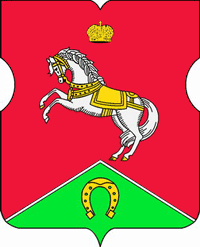 СОВЕТ ДЕПУТАТОВмуниципального округаКОНЬКОВОРЕШЕНИЕ                21.09.2023                   9/5                 ______________№_______________О согласовании ежеквартального сводного районного календарного плана по досуговой, социально-воспитательной, физкультурно-оздоровительной и спортивной работе с населением по месту жительства 
на 4 квартал 2023 годаВ соответствии с пунктом 3 части 7 статьи 1, статьей 3 Закона города Москвы от 11 июля 2012 года № 39 «О наделении органов местного самоуправления муниципальных округов в городе Москве отдельными полномочиями города Москвы» и на основании обращения управы района Коньково от 14.09.2023 № КН-08-1150/23Советом депутатов принято решение:1. Согласовать ежеквартальный сводный районный календарный план по досуговой, социально-воспитательной, физкультурно-оздоровительной и спортивной работе с населением по месту жительства на 4 квартал 2023 года, согласно приложению.2. Направить настоящее решение в управу района Коньково города Москвы, в префектуру Юго-Западного административного округа города Москвы и Департамент территориальных органов исполнительной власти города Москвы.3. Опубликовать настоящее решение в бюллетене «Московский муниципальный вестник», разместить на официальном сайте муниципального округа Коньково в информационно-телекоммуникационной сети «Интернет».  4. Контроль за исполнением настоящего решения возложить на главу муниципального округа Коньково Белого А.А.Глава муниципального округа Коньково                                           А.А. БелыйПриложениек решению Совета депутатов муниципального округа Коньковоот «21» сентября 2023 года № 9/5Ежеквартальный сводный районный календарный план по досуговой, социально-воспитательной, физкультурно-оздоровительной и спортивной работе с населением по месту жительства на 4 квартал 2023 года№ п/пНаименование мероприятияДата, время проведенияМесто проведения (наименование учреждения, адрес)Количество участниковОтветственные(Ф.И.О., должность, телефон)23456Муниципальный округ района КоньковоМуниципальный округ района КоньковоМуниципальный округ района КоньковоМуниципальный округ района КоньковоМуниципальный округ района КоньковоМуниципальный округ района Коньково1Мероприятие ко Дню учителя05.10.2023,по согласованиюпо согласованию50Глава муниципального округа КоньковоБелый А.А.8 495 429 59 692Мероприятие ко Дню народного единства04.11.2023,по согласованиюпо согласованию50Глава муниципального округа КоньковоБелый А.А.8 495 429 59 69Управа района КоньковоУправа района КоньковоУправа района КоньковоУправа района КоньковоУправа района КоньковоУправа района Коньково3Торжественное возложение цветов в рамках проведения мемориально-патронатной акции, посвященной Дню начала контрнаступления советских войск против немецко-фашистских войск в битве под Москвой и Дню Героев Отечества:- мемориальная доска Герою Советского Союза Юдину В.М.;- мемориальный Крест жителям деревень Деревлево, Коньково, Беляево, погибших в годы Великой Отечественной  войны 1941-1945гг.по согласованиюул. Островитянова, д. 39,ул. Профсоюзная, д. 11620Заместитель главы управыАндреева Е.С.8 495 429 81 104Праздничное мероприятие «Ёлка Главы управы» для жителей района Коньково города Москвыпо согласованиюРоссийская академия интеллектуальной собственности (актовый зал), ул. Миклухо-Маклая, д. 55А(по согласованию)200Заместитель главы управыАндреева Е.С.8 495 429 81 10АНО ДО «Хореографическая школа «Гармония»АНО ДО «Хореографическая школа «Гармония»АНО ДО «Хореографическая школа «Гармония»АНО ДО «Хореографическая школа «Гармония»АНО ДО «Хореографическая школа «Гармония»АНО ДО «Хореографическая школа «Гармония»5Открытие занятия для родителей младших групп 09-15.10.2023 АНОДО «Хореографическая школа «Гармония»Москва, ул. Профсоюзная, д. 96120Директор, Камратова Татьяна Алексеевна,8 985 761 05 296Выставка рисунков «Я балерина»09-15.10.2023АНОДО «Хореографическая школа «Гармония»Москва, ул. Профсоюзная, д. 96120Директор, Камратова Татьяна Алексеевна,8 985 761 05 297Балет- сказка «Снежная королева»Спектакли детского балетного театра15,16,17.12.202311.00, 19.00ГБУК Киноконцертный зал им. Эльдара Рязанова, Ленинский проспект, д.1053000Директор, Камратова Татьяна Алексеевна,8 985 761 05 298«Новогодний бал» Праздничные занятия для младших групп26,27,28,29.12.2023 АНОДО «Хореографическая школа «Гармония»Москва, ул. Профсоюзная, д. 96120Директор, Камратова Татьяна Алексеевна,8 985 761 05 29ГБУ «ЦСД «Атлант» структурное подразделение КоньковоГБУ «ЦСД «Атлант» структурное подразделение КоньковоГБУ «ЦСД «Атлант» структурное подразделение КоньковоГБУ «ЦСД «Атлант» структурное подразделение КоньковоГБУ «ЦСД «Атлант» структурное подразделение КоньковоГБУ «ЦСД «Атлант» структурное подразделение КоньковоДосугДосугДосугДосугДосугДосуг9Детский концерт для ветеранов педагогического труда ""Профессии прекрасней нет на светеоктябрьтерритория района30Руководитель подразделения
ГБУ ЦСД "Атлант" СП "Коньково"
Харитонов Д.А.8909684651510Игровая программа «Игры народов России» ко Дню Народного Единства"ноябрьтерритория района30Культурно-массовый организатор
ГБУ ЦСД "Атлант" СП "Коньково"
Малахов М.И. 8964719122111Интеллектуально- познавательная битва КВИЗ «Дорогами толерантности»"ноябрьтерритория района25Культурно-массовый организаторГБУ ЦСД "Атлант" СП "Коньково"Малахов М.И. 8964719122112Праздничное мероприятие, посвященное Дню матери «Милая мама!»"ноябрьтерритория района45Руководитель подразделения
ГБУ ЦСД "Атлант" СП "Коньково"
Харитонов Д.А.8909684651513Памятная акция«Мы под Москвой стояли насмерть!»,посвященное  годовщине со Дня начала контрнаступления советских войск против немецко-фашистских захватчиков в битве под Москвой"декабрьтерритория района50Руководитель подразделения
ГБУ ЦСД "Атлант" СП "Коньково"
Харитонов Д.А.8909684651514Новогодний праздник на льду «Три белых коня»декабрьтерритория района100Руководитель подразделенияГБУ ЦСД "Атлант" СП "Коньково"Харитонов Д.А.8909684651515Новогодний  праздник
"Лаборатория новогодних чудес"декабрьтерритория района35Руководитель подразделенияГБУ ЦСД "Атлант" СП "Коньково"Харитонов Д.А.8909684651516Новогодний фестиваль-конкурс детского и семейного творчества
«Символ 2024 года -  «green dragon»декабрьтерритория района50Руководитель подразделенияГБУ ЦСД "Атлант" СП "Коньково"Харитонов Д.А.89096846515СпортСпортСпортСпортСпортСпорт17Соревнования района Коньково по футболу «Приз осенних каникул» в рамках Спартакиады «Мой спортивный район»"октябрьтерритория района40Менеджер по физкультурно-оздоровительной работе
ГБУ ЦСД "Атлант" СП "Коньково"
Вдовин А.Е8915170298018Отборочные соревнования района Коньково по шахматам «Е2 - Е4» в рамках Спартакиады "Мой спортивный район"октябрьтерритория района30Менеджер по физкультурно-оздоровительной работе
ГБУ ЦСД "Атлант" СП "Коньково"
Вдовин А.Е.8915170298019Отборочные соревнования района Коньково по шашкам в рамках Спартакиады "Мой спортивный районоктябрьтерритория района30Менеджер по физкультурно-оздоровительной работе
ГБУ ЦСД "Атлант" СП "Коньково"
Вдовин А.Е.8915170298020Соревнования района Коньково по жиму штанги лежа «Золотой гриф»октябрьтерритория района30Старший инструктор по спорту Селезов А.А.
ГБУ ЦСД "Атлант" СП "Коньково"8905588701121Соревнования района Коньково по гиревому спорту"ноябрьтерритория района30Старший инструктор по спорту Селезов А.А.ГБУ ЦСД "Атлант" СП "Коньково"8905588701122Соревнования по кикбоксингу среди спортсменов - новичков «Открытый ринг»"ноябрьтерритория района30Старший инструктор по спорту Селезов А.А.ГБУ ЦСД "Атлант" СП "Коньково"8905588701123Соревнования района Коньково по кроссфиту «Зимняя гонка Гладиатора», посвященные Дню героев Отечества"декабрьтерритория района30Старший инструктор по спорту Селезов А.А.ГБУ ЦСД "Атлант" СП "Коньково"8905588701124Новогодний танцевальный марафон современного танца "Секрет Санта "декабрьтерритория района30Руководитель подразделения
ГБУ ЦСД "Атлант" СП "Коньково"
Харитонов Д.А.89096846515ГБОУ «Школа 17»ГБОУ «Школа 17»ГБОУ «Школа 17»ГБОУ «Школа 17»ГБОУ «Школа 17»ГБОУ «Школа 17»25День учителя05.10.2023,16.00ГБОУ «Школа 17»,ул.Введенского, д.27А200ДиректорСиливанова К.В.8495420981126Концертная программа, посвященная Дню матери24.11.2023, 16.00ГБОУ «Школа 17»,ул.Введенского, д.32А200ДиректорСиливанова К.В.8495420981127Заседание школьного Совета отцов13.10.2023,по согласованиюГБОУ «Школа 17»,ул.Введенского, д. 2820ДиректорСиливанова К.В.84954209811,Председатель Совета отцов при Уполномоченном по правам ребенка в городе МосквеЧегодаев А.М.ГБОУ «Школа 1273»ГБОУ «Школа 1273»ГБОУ «Школа 1273»ГБОУ «Школа 1273»ГБОУ «Школа 1273»ГБОУ «Школа 1273»28«Папа, мама, я – спортивная семья» 1-2 классы12.10.2023,14.00по согласованиюГБОУ«Школа №1273»,ул. Академика Капицы, 14а50Большаков А.С., руководитель ШСК «Легион»,8916628500429«Папа, мама, я – спортивная семья» 3-4 классы15.11.2023,14.00 по согласованиюГБОУ «Школа №1273»,ул. Академика Капицы, 14а50Большаков А.С., руководитель ШСК «Легион»,8916628500430Праздничный концерт ко Дню Матери27.11.2023,15.00по согласованиюГБОУ «Школа №1273»,ул. Академика Капицы, 12200Беккожина Анна Юрьевна, педагог-организатор,8913144001331«Папа, мама, я – спортивная семья» 5-6 классы14.12.2023,14.00по согласованиюГБОУ «Школа №1273»,ул. Академика Капицы, 14а50Большаков А.С., руководитель ШСК «Легион»,8916628500432Новогодний спектакль22.12.2023,15.00по согласованиюГБОУ «Школа №1273»,ул. Академика Капицы, 12200Иванова И.А., художественный руководитель, 89262213653ГБОУ «Школа №113»ГБОУ «Школа №113»ГБОУ «Школа №113»ГБОУ «Школа №113»ГБОУ «Школа №113»ГБОУ «Школа №113»33«День пожилых людей» Выставка рисунков «Наши бабушки и дедушки» Праздничный досуг для бабушек и дедушек «Старые песни о главном!»1-я неделя октябряГБОУ «Школа 113»,по согласованию50ДиректорШувалов А.И.,8495335927734Праздничные мероприятия ко  Дню  учителя, по подразделениям (Выставка плакатов-поздравлений, видеопоздравление, акция «Подари сердечко педагогу», Концерт «Мой добрый учитель»)05.10.2023ГБОУ «Школа 113»,по согласованию50ДиректорШувалов А.И.,8495335927735Праздник «Посвящение в первоклассники»13.10.2023ГБОУ «Школа 113»,по согласованию50ДиректорШувалов А.И.,8495335927736День народного единства. Классные часы.Образовательные события «Мы разные, но мы вместе!»Спортивный досуг «Игры народов России!»01.11-03.11.2023ГБОУ «Школа 113»,по согласованию50ДиректорШувалов А.И.,8495335927737Театральный фестиваль «Волшебный мир театра»11.11.202325.11.202318.11.2023ГБОУ «Школа 113»,по согласованию50ДиректорШувалов А.И.,84953359277ГБОУ «Школа 170 им. А.П.Чехова»ГБОУ «Школа 170 им. А.П.Чехова»ГБОУ «Школа 170 им. А.П.Чехова»ГБОУ «Школа 170 им. А.П.Чехова»ГБОУ «Школа 170 им. А.П.Чехова»ГБОУ «Школа 170 им. А.П.Чехова»38Фестиваль ВФСК ГТО26.10.2023Москва, ул. Академика Волгина, д.11150Педагог-организатор Орлов Д.В.8-968-047-69-9639Поздравление ветеранов педагогического труда (праздничный концерт)05.10.2023Москва, ул. Профсоюзная, 96Б100Педагог-организаторЛунина С.К. 8-910-428-09-0040Праздничная программа «Посвящение в первоклассники»20.10.2023Москва, ул. Профсоюзная, 98А300Учитель Никитина Т.В. 8-916-339-04-1241Волонтерская акция «Пушистый хвост»10.11.2023Москва, ул. Профсоюзная, 96Б300Педагог-организатор Лунина С.К. 8-910-428-09-0042Уроки мужества, посвященные Дню народного единства03.11.2023Москва, ул. Профсоюзная, 96БМосква, ул. Профсоюзная, 98АМосква, ул. Академика Волгина, д.111500(по классам)Заместитель директора Мухаметзянова М.А. 8-926-196-85-4043Мероприятия «Новогодний бум»: утренники, новогодние огоньки20-27.12.2023Москва, ул. Профсоюзная, 96БМосква, ул. Профсоюзная, 98АМосква, ул. Академика Волгина, д.111500Педагог-организатор Шестакова О.В.8-903-181-48-41